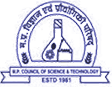 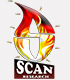 Resinnovative 2 Registration FormReg.  No. 	_ _   				  			Date 	   ___/___/_______Title 		 Dr.	 Mr.	  Miss      Mrs.Full Name   	___ _________________________________________________________________Designation 	 Student 		 Research Scholar 	 Professor 					 Asst. Prof. 		 Assoc. Prof.		 Other Department 	___ _________________________________________________________________College 		___ _________________________________________________________________Postal Code	 ______________________	State		____________________________City		_______________________	Email-Id 	____________________________Phone		_______________________	Mobile		____________________________Member Type	 Student / Researcher		 Faculty / Industry Person 	 ParticipantPresentation	 Oral		 Poster	 None Section(s) 	 Science (Biotechnology, Microbiology, Chemistry etc.)   Biological Science (Botany, Zoology etc.) 		 Forensic Science  Physics and electronics  Pharmaceutical Sciences   Mathematics 			 Food Science   MiscellaneousMember Signature						   		Auth. Signature  _______________	  	  _______________Scan Research LaboratoryA-109, Near, JK Rd, Indrapuri, Bhopal, Madhya Pradesh-462022Phone: 7828093693Research Innovation Found (Resinnovative)T-8, Mahaveer Apartment, Near SIRT College, Ayodhya bypass, Bhopal, Madhya Pradesh-462041Phone:8109725561